زانكۆی سه‌ڵاحه‌دین-هه‌ولێر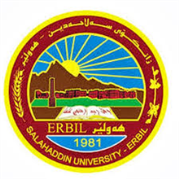 كۆلێژی:به‌شی:ژمێریاری                                                  فۆرمی سه‌روانه‌ی زێده‌كی مامۆستایان                                      مانگی: نیسانڕۆژ/ كاتژمێر8:30-9:309:30-10:3010:30-11:3011:30-12:3012:30-1:301:30-2:302:30-3:303:30-4:304:30-5:30شەممەیەك شەممەب. سةرجاوة مرؤييةكانب. سةرجاوة مرؤييةكانب. سةرجاوة مرؤييةكاندوو شەممەب. سةرجاوة مرؤييةكانب. سةرجاوة مرؤييةكانسێ شەممەب .ريَستورانتب .ريَستورانتب. ريَستورانت ثراكتيكيب .ريَستورانتب .ريَستورانتب. ريَستورانت ثراكتيكيچوار شەممەپێنج شەممەڕۆژڕۆژڕێكه‌وتتیۆری تیۆری پراكتیكیژمارەی سەروانەڕۆژڕێكه‌وتتیۆری پراكتیكیژمارەی سەروانەشەممەشەممەشەممە6/ 4یەك شەمەیەك شەمەیەك شەمە7/ 444دوو شەمەدوو شەمە1/ 4222دوو شەمە8/ 422سێ شەمەسێ شەمە2/ 44426سێ شەمە9/ 4426چوار شەمەچوار شەمە3/ 4چوار شەمە10/ 4پێنج شەمەپێنج شەمە4/ 4پێنج شەمە11/ 4 سه‌رپه‌رشتی پرۆژه‌ی ده‌رچونسه‌رپه‌رشتی پرۆژه‌ی ده‌رچونسه‌رپه‌رشتی پرۆژه‌ی ده‌رچون555سه‌رپه‌رشتی پرۆژه‌ی ده‌رچونسه‌رپه‌رشتی پرۆژه‌ی ده‌رچون55كۆى كاتژمێره‌كانكۆى كاتژمێره‌كانكۆى كاتژمێره‌كان111313كۆى كاتژمێره‌كانكۆى كاتژمێره‌كان	17	17ڕۆژڕۆژڕێكه‌وتتیۆری تیۆری پراكتیكیژمارەی سەروانەڕۆژڕێكه‌وتتیۆری پراكتیكیژمارەی سەروانەشەممەشەممە13/ 4شەممە20/ 4یەك شەمەیەك شەمە14/ 4444یەك شەمە21/ 444دوو شەمەدوو شەمە15/ 4222دوو شەمە22/ 422سێ شەمەسێ شەمە16/ 44426سێ شەمە23/ 4436چوار شەمەچوار شەمە17/ 4چوار شەمە24/ 4پێنج شەمەپێنج شەمە18/ 4پێنج شەمە25/ 4سه‌رپه‌رشتی پرۆژه‌ی ده‌رچونسه‌رپه‌رشتی پرۆژه‌ی ده‌رچونسه‌رپه‌رشتی پرۆژه‌ی ده‌رچون555سه‌رپه‌رشتی پرۆژه‌ی ده‌رچونسه‌رپه‌رشتی پرۆژه‌ی ده‌رچون55كۆى كاتژمێره‌كانكۆى كاتژمێره‌كانكۆى كاتژمێره‌كان1717كۆى كاتژمێره‌كانكۆى كاتژمێره‌كان1717ڕۆژڕێكه‌وتتیۆری پراكتیكیژمارەی سەروانەناوی مامۆستا: رنا نيسان يوسفنازناوی زانستی: ماموستا بەشوانەى ياسايى:10بەشوانەی هەمواركراو:ته‌مه‌ن:37كۆی سەروانە:17هۆكاری دابه‌زینی نیساب:ناوی مامۆستا: رنا نيسان يوسفنازناوی زانستی: ماموستا بەشوانەى ياسايى:10بەشوانەی هەمواركراو:ته‌مه‌ن:37كۆی سەروانە:17هۆكاری دابه‌زینی نیساب:ناوی مامۆستا: رنا نيسان يوسفنازناوی زانستی: ماموستا بەشوانەى ياسايى:10بەشوانەی هەمواركراو:ته‌مه‌ن:37كۆی سەروانە:17هۆكاری دابه‌زینی نیساب:ناوی مامۆستا: رنا نيسان يوسفنازناوی زانستی: ماموستا بەشوانەى ياسايى:10بەشوانەی هەمواركراو:ته‌مه‌ن:37كۆی سەروانە:17هۆكاری دابه‌زینی نیساب:ناوی مامۆستا: رنا نيسان يوسفنازناوی زانستی: ماموستا بەشوانەى ياسايى:10بەشوانەی هەمواركراو:ته‌مه‌ن:37كۆی سەروانە:17هۆكاری دابه‌زینی نیساب:ناوی مامۆستا: رنا نيسان يوسفنازناوی زانستی: ماموستا بەشوانەى ياسايى:10بەشوانەی هەمواركراو:ته‌مه‌ن:37كۆی سەروانە:17هۆكاری دابه‌زینی نیساب:ناوی مامۆستا: رنا نيسان يوسفنازناوی زانستی: ماموستا بەشوانەى ياسايى:10بەشوانەی هەمواركراو:ته‌مه‌ن:37كۆی سەروانە:17هۆكاری دابه‌زینی نیساب:شەممە27/ 4ناوی مامۆستا: رنا نيسان يوسفنازناوی زانستی: ماموستا بەشوانەى ياسايى:10بەشوانەی هەمواركراو:ته‌مه‌ن:37كۆی سەروانە:17هۆكاری دابه‌زینی نیساب:ناوی مامۆستا: رنا نيسان يوسفنازناوی زانستی: ماموستا بەشوانەى ياسايى:10بەشوانەی هەمواركراو:ته‌مه‌ن:37كۆی سەروانە:17هۆكاری دابه‌زینی نیساب:ناوی مامۆستا: رنا نيسان يوسفنازناوی زانستی: ماموستا بەشوانەى ياسايى:10بەشوانەی هەمواركراو:ته‌مه‌ن:37كۆی سەروانە:17هۆكاری دابه‌زینی نیساب:ناوی مامۆستا: رنا نيسان يوسفنازناوی زانستی: ماموستا بەشوانەى ياسايى:10بەشوانەی هەمواركراو:ته‌مه‌ن:37كۆی سەروانە:17هۆكاری دابه‌زینی نیساب:ناوی مامۆستا: رنا نيسان يوسفنازناوی زانستی: ماموستا بەشوانەى ياسايى:10بەشوانەی هەمواركراو:ته‌مه‌ن:37كۆی سەروانە:17هۆكاری دابه‌زینی نیساب:ناوی مامۆستا: رنا نيسان يوسفنازناوی زانستی: ماموستا بەشوانەى ياسايى:10بەشوانەی هەمواركراو:ته‌مه‌ن:37كۆی سەروانە:17هۆكاری دابه‌زینی نیساب:ناوی مامۆستا: رنا نيسان يوسفنازناوی زانستی: ماموستا بەشوانەى ياسايى:10بەشوانەی هەمواركراو:ته‌مه‌ن:37كۆی سەروانە:17هۆكاری دابه‌زینی نیساب:یەك شەمە28/ 444ناوی مامۆستا: رنا نيسان يوسفنازناوی زانستی: ماموستا بەشوانەى ياسايى:10بەشوانەی هەمواركراو:ته‌مه‌ن:37كۆی سەروانە:17هۆكاری دابه‌زینی نیساب:ناوی مامۆستا: رنا نيسان يوسفنازناوی زانستی: ماموستا بەشوانەى ياسايى:10بەشوانەی هەمواركراو:ته‌مه‌ن:37كۆی سەروانە:17هۆكاری دابه‌زینی نیساب:ناوی مامۆستا: رنا نيسان يوسفنازناوی زانستی: ماموستا بەشوانەى ياسايى:10بەشوانەی هەمواركراو:ته‌مه‌ن:37كۆی سەروانە:17هۆكاری دابه‌زینی نیساب:ناوی مامۆستا: رنا نيسان يوسفنازناوی زانستی: ماموستا بەشوانەى ياسايى:10بەشوانەی هەمواركراو:ته‌مه‌ن:37كۆی سەروانە:17هۆكاری دابه‌زینی نیساب:ناوی مامۆستا: رنا نيسان يوسفنازناوی زانستی: ماموستا بەشوانەى ياسايى:10بەشوانەی هەمواركراو:ته‌مه‌ن:37كۆی سەروانە:17هۆكاری دابه‌زینی نیساب:ناوی مامۆستا: رنا نيسان يوسفنازناوی زانستی: ماموستا بەشوانەى ياسايى:10بەشوانەی هەمواركراو:ته‌مه‌ن:37كۆی سەروانە:17هۆكاری دابه‌زینی نیساب:ناوی مامۆستا: رنا نيسان يوسفنازناوی زانستی: ماموستا بەشوانەى ياسايى:10بەشوانەی هەمواركراو:ته‌مه‌ن:37كۆی سەروانە:17هۆكاری دابه‌زینی نیساب:دوو شەمە29/ 422ناوی مامۆستا: رنا نيسان يوسفنازناوی زانستی: ماموستا بەشوانەى ياسايى:10بەشوانەی هەمواركراو:ته‌مه‌ن:37كۆی سەروانە:17هۆكاری دابه‌زینی نیساب:ناوی مامۆستا: رنا نيسان يوسفنازناوی زانستی: ماموستا بەشوانەى ياسايى:10بەشوانەی هەمواركراو:ته‌مه‌ن:37كۆی سەروانە:17هۆكاری دابه‌زینی نیساب:ناوی مامۆستا: رنا نيسان يوسفنازناوی زانستی: ماموستا بەشوانەى ياسايى:10بەشوانەی هەمواركراو:ته‌مه‌ن:37كۆی سەروانە:17هۆكاری دابه‌زینی نیساب:ناوی مامۆستا: رنا نيسان يوسفنازناوی زانستی: ماموستا بەشوانەى ياسايى:10بەشوانەی هەمواركراو:ته‌مه‌ن:37كۆی سەروانە:17هۆكاری دابه‌زینی نیساب:ناوی مامۆستا: رنا نيسان يوسفنازناوی زانستی: ماموستا بەشوانەى ياسايى:10بەشوانەی هەمواركراو:ته‌مه‌ن:37كۆی سەروانە:17هۆكاری دابه‌زینی نیساب:ناوی مامۆستا: رنا نيسان يوسفنازناوی زانستی: ماموستا بەشوانەى ياسايى:10بەشوانەی هەمواركراو:ته‌مه‌ن:37كۆی سەروانە:17هۆكاری دابه‌زینی نیساب:ناوی مامۆستا: رنا نيسان يوسفنازناوی زانستی: ماموستا بەشوانەى ياسايى:10بەشوانەی هەمواركراو:ته‌مه‌ن:37كۆی سەروانە:17هۆكاری دابه‌زینی نیساب:سێ شەمە30/ 4426ناوی مامۆستا: رنا نيسان يوسفنازناوی زانستی: ماموستا بەشوانەى ياسايى:10بەشوانەی هەمواركراو:ته‌مه‌ن:37كۆی سەروانە:17هۆكاری دابه‌زینی نیساب:ناوی مامۆستا: رنا نيسان يوسفنازناوی زانستی: ماموستا بەشوانەى ياسايى:10بەشوانەی هەمواركراو:ته‌مه‌ن:37كۆی سەروانە:17هۆكاری دابه‌زینی نیساب:ناوی مامۆستا: رنا نيسان يوسفنازناوی زانستی: ماموستا بەشوانەى ياسايى:10بەشوانەی هەمواركراو:ته‌مه‌ن:37كۆی سەروانە:17هۆكاری دابه‌زینی نیساب:ناوی مامۆستا: رنا نيسان يوسفنازناوی زانستی: ماموستا بەشوانەى ياسايى:10بەشوانەی هەمواركراو:ته‌مه‌ن:37كۆی سەروانە:17هۆكاری دابه‌زینی نیساب:ناوی مامۆستا: رنا نيسان يوسفنازناوی زانستی: ماموستا بەشوانەى ياسايى:10بەشوانەی هەمواركراو:ته‌مه‌ن:37كۆی سەروانە:17هۆكاری دابه‌زینی نیساب:ناوی مامۆستا: رنا نيسان يوسفنازناوی زانستی: ماموستا بەشوانەى ياسايى:10بەشوانەی هەمواركراو:ته‌مه‌ن:37كۆی سەروانە:17هۆكاری دابه‌زینی نیساب:ناوی مامۆستا: رنا نيسان يوسفنازناوی زانستی: ماموستا بەشوانەى ياسايى:10بەشوانەی هەمواركراو:ته‌مه‌ن:37كۆی سەروانە:17هۆكاری دابه‌زینی نیساب:چوار شەمەناوی مامۆستا: رنا نيسان يوسفنازناوی زانستی: ماموستا بەشوانەى ياسايى:10بەشوانەی هەمواركراو:ته‌مه‌ن:37كۆی سەروانە:17هۆكاری دابه‌زینی نیساب:ناوی مامۆستا: رنا نيسان يوسفنازناوی زانستی: ماموستا بەشوانەى ياسايى:10بەشوانەی هەمواركراو:ته‌مه‌ن:37كۆی سەروانە:17هۆكاری دابه‌زینی نیساب:ناوی مامۆستا: رنا نيسان يوسفنازناوی زانستی: ماموستا بەشوانەى ياسايى:10بەشوانەی هەمواركراو:ته‌مه‌ن:37كۆی سەروانە:17هۆكاری دابه‌زینی نیساب:ناوی مامۆستا: رنا نيسان يوسفنازناوی زانستی: ماموستا بەشوانەى ياسايى:10بەشوانەی هەمواركراو:ته‌مه‌ن:37كۆی سەروانە:17هۆكاری دابه‌زینی نیساب:ناوی مامۆستا: رنا نيسان يوسفنازناوی زانستی: ماموستا بەشوانەى ياسايى:10بەشوانەی هەمواركراو:ته‌مه‌ن:37كۆی سەروانە:17هۆكاری دابه‌زینی نیساب:ناوی مامۆستا: رنا نيسان يوسفنازناوی زانستی: ماموستا بەشوانەى ياسايى:10بەشوانەی هەمواركراو:ته‌مه‌ن:37كۆی سەروانە:17هۆكاری دابه‌زینی نیساب:ناوی مامۆستا: رنا نيسان يوسفنازناوی زانستی: ماموستا بەشوانەى ياسايى:10بەشوانەی هەمواركراو:ته‌مه‌ن:37كۆی سەروانە:17هۆكاری دابه‌زینی نیساب:پێنج شەمەناوی مامۆستا: رنا نيسان يوسفنازناوی زانستی: ماموستا بەشوانەى ياسايى:10بەشوانەی هەمواركراو:ته‌مه‌ن:37كۆی سەروانە:17هۆكاری دابه‌زینی نیساب:ناوی مامۆستا: رنا نيسان يوسفنازناوی زانستی: ماموستا بەشوانەى ياسايى:10بەشوانەی هەمواركراو:ته‌مه‌ن:37كۆی سەروانە:17هۆكاری دابه‌زینی نیساب:ناوی مامۆستا: رنا نيسان يوسفنازناوی زانستی: ماموستا بەشوانەى ياسايى:10بەشوانەی هەمواركراو:ته‌مه‌ن:37كۆی سەروانە:17هۆكاری دابه‌زینی نیساب:ناوی مامۆستا: رنا نيسان يوسفنازناوی زانستی: ماموستا بەشوانەى ياسايى:10بەشوانەی هەمواركراو:ته‌مه‌ن:37كۆی سەروانە:17هۆكاری دابه‌زینی نیساب:ناوی مامۆستا: رنا نيسان يوسفنازناوی زانستی: ماموستا بەشوانەى ياسايى:10بەشوانەی هەمواركراو:ته‌مه‌ن:37كۆی سەروانە:17هۆكاری دابه‌زینی نیساب:ناوی مامۆستا: رنا نيسان يوسفنازناوی زانستی: ماموستا بەشوانەى ياسايى:10بەشوانەی هەمواركراو:ته‌مه‌ن:37كۆی سەروانە:17هۆكاری دابه‌زینی نیساب:ناوی مامۆستا: رنا نيسان يوسفنازناوی زانستی: ماموستا بەشوانەى ياسايى:10بەشوانەی هەمواركراو:ته‌مه‌ن:37كۆی سەروانە:17هۆكاری دابه‌زینی نیساب:سه‌رپه‌رشتی پرۆژه‌ی ده‌رچونسه‌رپه‌رشتی پرۆژه‌ی ده‌رچون55ناوی مامۆستا: رنا نيسان يوسفنازناوی زانستی: ماموستا بەشوانەى ياسايى:10بەشوانەی هەمواركراو:ته‌مه‌ن:37كۆی سەروانە:17هۆكاری دابه‌زینی نیساب:ناوی مامۆستا: رنا نيسان يوسفنازناوی زانستی: ماموستا بەشوانەى ياسايى:10بەشوانەی هەمواركراو:ته‌مه‌ن:37كۆی سەروانە:17هۆكاری دابه‌زینی نیساب:ناوی مامۆستا: رنا نيسان يوسفنازناوی زانستی: ماموستا بەشوانەى ياسايى:10بەشوانەی هەمواركراو:ته‌مه‌ن:37كۆی سەروانە:17هۆكاری دابه‌زینی نیساب:ناوی مامۆستا: رنا نيسان يوسفنازناوی زانستی: ماموستا بەشوانەى ياسايى:10بەشوانەی هەمواركراو:ته‌مه‌ن:37كۆی سەروانە:17هۆكاری دابه‌زینی نیساب:ناوی مامۆستا: رنا نيسان يوسفنازناوی زانستی: ماموستا بەشوانەى ياسايى:10بەشوانەی هەمواركراو:ته‌مه‌ن:37كۆی سەروانە:17هۆكاری دابه‌زینی نیساب:ناوی مامۆستا: رنا نيسان يوسفنازناوی زانستی: ماموستا بەشوانەى ياسايى:10بەشوانەی هەمواركراو:ته‌مه‌ن:37كۆی سەروانە:17هۆكاری دابه‌زینی نیساب:ناوی مامۆستا: رنا نيسان يوسفنازناوی زانستی: ماموستا بەشوانەى ياسايى:10بەشوانەی هەمواركراو:ته‌مه‌ن:37كۆی سەروانە:17هۆكاری دابه‌زینی نیساب:كۆى كاتژمێره‌كانكۆى كاتژمێره‌كان1717كاتژمێر	    دینار    دینارواژۆی مامۆستاسەرۆكی بەشڕاگری كۆلیژ